                                                    BUHARLAŞMA                                                                 KAYNAMA                                                                                        SICAKLIK                                                         ISIS1)Madde   nedir , tanımlayınız.……………………………………………………………………………………….……………………………………………………………………………………….S2) Cisim nedir, tanımlayınız.………………………………………………………………………………………………………………………………………………………………………………S3) Maddenin  özellikleri 3  tanedir, adlarını yazınız.1) …………………………………………………………………………..2) …………………………………………………………………………..3) …………………………………………………………………………..S4) maddenin FİZİKSEL ÖZELLİKLERİ nelerdir, 7 tanesini yazınız.1) ………………………………….      2) …………………………………3) …………………………………..      4) ………………………………….5) ………………………………………  6) …………………………………7) ……………………………………     8) …………………………………S5)Maddenin ÖLÇÜLEBİLİR ÖZELLİKLERİ nelerdir, yazınız.1) …………………………………………   2)  ………………………………..S6) Maddenin AYIRTEDİCİ  ÖZELLİKLERİ nelerdir , yazınız.1) ……………………………………………………………………………..2) ……………………………………………………………………………..S7) Erime nedir , tanımlayınız.…………………………………………………………………………………………………………………………………………………………………………S8) Buharlaşma  nedir , tanımlayınız.…………………………………………………………………………………………………………………………………………………………………………S9) Yoğuşma ( Yoğunlaşma ) nedir , tanımlayınız.…………………………………………………………………………………………………………………………………………………………………………S10)  Donma  nedir , tanımlayınız.…………………………………………………………………………………………………………………………………………………………………………S11) Süplimleşme  nedir , tanımlayınız.…………………………………………………………………………………………………………………………………………………………………………S12) Kırağılaşma  nedir , tanımlayınız.…………………………………………………………………………………………………………………………………………………………………………S13) Genleşme  nedir, tanımlayınız.…………………………………………………………………………………………………………………………………………………………………………S14) Büzülme nedir , tanımlayınız.…………………………………………………………………………………………………………………………………………………………………………S5) Elimize kolonya veya su döktüğümüzde neden serinlik hissederiz ?…………………………………………………………………………………………………………………………………………………………………………..S5) Yaz mevsiminde dükkanın önünü sulayan Elif Ece , bir süre sonra ortamın serinlediğini hissediyor , neden ?…………………………………………………………………………………………………………………………………………………………………………..S5) Esma yaz mevsiminde aldığı karpuzu kesip biraz bekliyor. Bir süre sonra karpuz soğuyor. Neden ?…………………………………………………………………………………………………………………………………………………………………………..S5) Yaz mevsiminde hava gözenekli bir testiye su dolduran İlknur , testi içindeki suyun  bir süre sonra soğuduğuu gözlemliyor. Su neden soğuyor ?…………………………………………………………………………………………………………………………………………………………………………..S1) İki metal bardak iç içe geçmiştir. Bu bardaklar koyayca nasıl ayrılabilir ?……………………………………………………………………………………………………………………………………………………………………………S2) Bir çamaşır ipinde gömlek , çorap  ve pantolon vardır. İlgili sıcaklık altında kuruyanları önceden  sonraya doğru sıralayınız.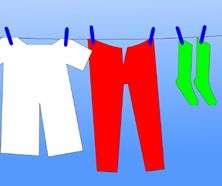 S3) İş: ………               Yukarıda verilen birbirine eş  küreler veriliyor.Bu kürelerin sıcaklıkları verilmiştir.Bu kürelerdeki  sıcaklıkların transferi sonucu en sonunda değeri ne olur ? ve sıcaklık transferini kırmızı kalem ile ok çizerek gösteriniz.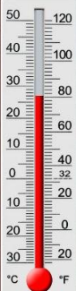 S4)Bir civa sıcak havada derecede yükselirken , soğuk  havalarda ise aşağıya düşer . Bu maddenin hangi özelliğinden  yararlanılarak yapılmıştır ?……………………………………………………………..S5)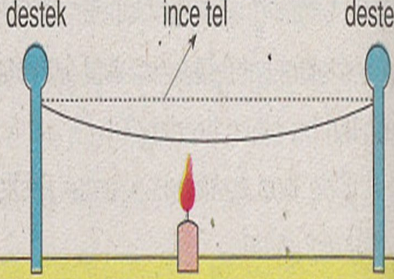                              Yukarıdaki resimde  noktalarla belirtilen telin olduğu yerin  altına bir mum konup yakıldığında o tel  aşağıya doğru iniyor, neden ?…………………………………………………………………………………S6)Katı , sıvı ve gaz maddeleri ısı etkisiyle genleşirler. Maddelerdeki bu genleşme en çoktan en aza doğru sıralayınız.…………………………………………………………………………………….S7)Aşağıda adı yazılan organların görevini yazınız.BEYİN: …………………………………………………………AKCİĞER: …………………………………………………..BÖBREK: ………………………………………………..İNCE  BAĞIRSAK: ……………………………………………………KALP: …………………………………………………………………S8) Sindirim nedir, tanımlayınız.……………………………………………………………………………………….……………………………………………………………………………………….S9) Emilim  nedir, tanımlayınız.……………………………………………………………………………………….……………………………………………………………………………………….S10) Boşaltım sistemi  organlarımızın adını yukarıdan aşağıya doğru yazınız.1) ………………………………………………………………2) ………………………………………………………………3) …………………………………………………………………4) ……………………………………………………………………S11)sindirim nerede olur ?…………………………………………………………………………S12)kalın bağırsakta neler emilir , yazınız.…………………………………………………………………………..S13) Sigara hangi organa en çok zarar verir ?……………………………………………………………………………S14) Alkol en çok hangi organa zarar verir ?………………………………………………………………………………….S15) Vücudumuza enerjiye çevrilen besin guruplarını sıralayınız.1) ………………………………………………………………2) ………………………………………………………………3) …………………………………………………………………S16) Böbreğimize neler zarar verir , yazınız.……………………………………………………………………………………………………………………………………………………………………………………………………………………………………………………………………………………………………………………………………………………………S17)Yetişkin bir insanda 32 diş vardır. Bu dişler 3 guruba ayrılır. Bunların sayılarını yanına yazınız.1) kesici diş: ………………………..2) köpek diş: ………………………3) Azı diş: ………………………………….S18) TAHILlara 3 örnek veriniz.………………………………………………………………………………….S19) Bakliyata 3 örnek veriniz.………………………………………………………………………………..S20) Unutkanlığı önlemek için hangi vitamin alınmalıdır ?………………………………………………………………………………….S21) Göz sağlığı için hangi vitamin gurubu alınmalıdır ?………………………………………………………………………………….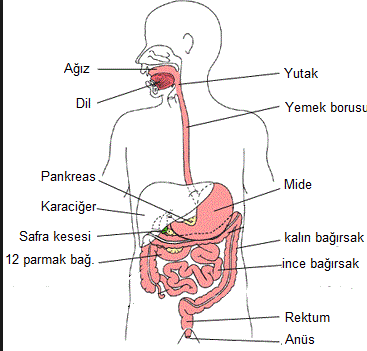 derskitabicevaplarim.com1) sıvının  yüzeyinde olur.1) suyun her tarafında olur.2)her sıcaklıkta olur2) su sadece yüz derecede kaynar.3) sıcaklık artarsa  buharlaşma artar.3) sıcaklık artsa da  kaynama derecedi değişmez.1 ) Sıcaklık termometre ile ölçülür.1)  Isı kalorimetre kabı ile ölçülür.2) Sıcaklık birimi celsiyustur ( c) 2) Isı birimi joulu ve calori dir3) Sıcaklık enerji birimi değildir.3) Isı bir enerji birimidir.4) Kütle  azalsa da sıcaklık değişmez.4) Kütle değişirse  ısı değişir.